Szerződésszám: 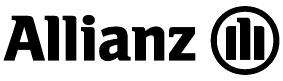 Szerző: Gondozó: 020375Allianz SzakmavédelemKönyvvizsgálói szakmai felelősségbiztosításKérdőívTermékkód: OASZ	Módozati kód: KONYVVFB	Módozati szám: 4632I. Alapadatok:Szerződő adatai, ha eltér a biztosítottól:A szerződő megnevezése:      Székhelye:      irsz,       helység,       út/utca, házszám, emelet, ajtó Levelezési címe:      irsz,        helység,       út/utca, házszám, emelet, ajtó Alapítás dátuma:      év    hó    napCégjegyzékszáma:    -    -      Adóazonosító jele/adószáma:       -   -   Bankszámlaszám:       -       -      Telefonszáma:    /     -     Biztosított adatai:A biztosított neve*:      Állampolgársága:      Székhelye:       irsz,       helység,      út/utca, házszám, emelet, ajtó Levelezési címe:      irsz,       helység,      út/utca, házszám, emelet, ajtó Születési/alapítási dátum:      év    hó    napAnyja leánykori neve:  	Cégjegyzékszáma:    -    -      Adóazonosító jele/adószáma:       -   -   Bankszámlaszám:       -       -      Internetes honlap címe: http://www.      *Egyéni könyvvizsgáló esetén megegyezik a szerződővel. Könyvvizsgáló  társaság esetén biztosított a társaság.Biztosítani kívánt tevékenység adatai:könyvvizsgálói tevékenységTevékenység megkezdése:      év    hó    napKönyvvizsgáló cég kamarai nyilvántartási száma / egyéni könyvvizsgáló kamarai tagszáma: 00    Biztosított tevékenységet végzők száma:    fő4. Kért kiterjesztések (önállóan nem leh et(nek) biztosított tevékenység(ek) )könyvviteli szolgáltatásTevékenység megkezdése:      év    hó    napKépesítés típusa:	okleveles könyvvizsgáló	mérlegképes könyvelőBiztosított tevékenységet végzők száma:    főkörnyezetvédelmi termékdíj ügyintézésTevékenység megkezdése:      év    hó    napKépesítés típusa:	vám, jövedéki, termékdíj ügyintézőBiztosított tevékenységet végzők száma:    főadó-tanácsadási tevékenységTevékenység megkezdése:      év    hó    napKépesítés típusa:	okleveles könyvvizsgáló adótanácsadó adószakértő (adószakértői igazolvánnyal) okleveles adószakértő Biztosított tevékenységet végzők száma:    főbérszámfejtésTevékenység megkezdése:      év    hó    napBiztosított tevékenységet végzők száma:    főTB ügyintézésTevékenység megkezdése:      év    hó    nap Képesítés típusa: 	TB és bérügyi szakelőadó bérügyintéző  TB ügyintézőBiztosított tevékenységet végzők száma:    főLátványcsapatsportban működő sportszövetségi támogatás elszámolásának hitelesítése 	    (107/2011 (VI. 30) Kormányrendelet 11 § (6) bek. alapján)Támogatási időszak:     év    hó    naptól -      év    hó    napig Támogatás összértéke:      ,- FtBiztosított tevékenységet végzők száma:    főMNB által felügyelt gazdálkodó szervezet könyvvizsgálata (nem közérdeklődésre számot tartó)Tevékenység megkezdése:      év    hó    nap Biztosított tevékenységet végzők száma:    főközérdeklődésre számot tartó gazdálkodó szervezet könyvvizsgálataTevékenység megkezdése:      év    hó    nap Biztosított tevékenységet végzők száma:    fő5. Forgalmi adatok:Előző év tényleges bruttó árbevétele: 					      ,- FtA biztosított bruttó tárgyévi tervezett árbevétele: 			      ,- Ft EbbőlSporttámogatás elszámolásának hitelesítéséből származó árbevétel: 	      ,- FtMNB által felügyelet gazdálkodó szervezet könyvvizsgálatából származó bevétel (nem közérdeklődésre számot tartó gazdálkodótól): 	      ,- FtKözérdeklődésre számot tartó gazdálkodó szervezet könyvvizsgálatából származó bevétel:					      ,- FtII. Kárelőzmények :Volt-e a biztosítani kívánt tevékenységből az elmúlt öt évben káreseménye, vagy van-e tudomása olyan eseményről vagy körülményről, mely kár bekövetkezéséhez, vagy kárigényhez vezethetne?igen	nemHa igen, akkor kérjük annak részletes leírását:       Előző biztosításra vonatkozó adatok:Jelenleg rendelkezik-e a biztosítani kívánt tevékenységekre felelősség-biztosítással:igen	nemHa igen, akkormelyik biztosító társaságnál: milyen kártérítési limittel és önrészesedéssel:Kártérítési limit:     millió Ft/ káresemény és     millió Ft évente összesen Önrészesedés mértéke:  %, de min.      ,- Ft/káreseményIII. Jelen biztosítási igényre vonatkozó adatok:Kártérítés igényelt felső határa**:  millió Ft káreseményenként és  millió Ft évente összesenÖnrészesedés kívánt mértéke:  %, de min.      ,- Ft/káreseményenként** Kérjük figyelemmel lenni arra, hogy 2016. január1-től a jogszabályi kötelezettségen alapuló könyvvizsgálói tevékenységre a kamara által előírt kártérítési limit alsó határa 10 millió Ft/kár/év, a MNB felügyelete alá tartozó, nem közérdeklődésre számot tartó gazdálkodónál a jogszabályi kötelezettségen alapuló könyvvizsgálati tevékenységre a kamara által előírt kártérítési limit alsó határa 50 millió Ft/kár/év, a közérdeklődésre számot tartó gazdálkodónál a jogszabályi kötelezettségen alapuló könyvvizsgálati tevékenységre a jogszabály által előírt kártérítési limit alsó határa egyéni könyvvizsgáló esetében 100 millió Ft/kár/év, könyvvizsgáló társaság esetében  500 millió Ft/kár/év.Sporttámogatás elszámolásának hitelesítése esetén (kiegészítő fedezet):Kártérítés igényelt felső határa:    millió Ft káreseményenként és    millió Ft időszakra Önrészesedés kívánt mértéke:  %, de min.      ,- Ft/káreseményenkéntKizárólag egy közérdeklődésre számot tartó gazdálkodó szervezet könyvvizsgálata esetén (kiegészítő fedezet):Kártérítés igényelt felső határa:  millió Ft káreseményenként és   millió Ft időszakra Önrészesedés kívánt mértéke:  %, de min.      ,- Ft/káreseményenkéntA fedezetbevont közérdeklődésre számot tartó gazdálkodó szervezet megnevezése:      Biztosítás tartama:	határozott	határozatlanKockázatviselés igényelt kezdete: 	     év.    hó    nap 00 óra 00 percKockázatviselés igényelt vége: 	     év.    hó    nap 24 óra 00 perc,	kizárólag határozott tartam eseténIgényelt biztosítási évforduló:      év.    hó    nap, vagy a kockázatviselés első napját követő hónap 1-jeRetroaktív fedezetre vonatkozó kockázatviselés kezdete:      év.    hó    nap (de legfeljebb a biztosítási szerződés kockázatviselésének kezdő napját megelőző 5 adóév)Sporttámogatás elszámolásának hitelesítése esetén: Kockázatviselés igényelt kezdete: 	     év.    hó    nap 00 óra 00 percKockázatviselés igényelt vége: 	     év.    hó    nap 24 óra 00 perc,	kizárólag határozott tartam eseténKiterjesztett kárbejelentési időszakra vonatkozó fedezet adatai (kizárólag a könyvvizsgálati tevékenység megszüntetése vagy szüneteltetése esetén köthető):A biztosítási szerződés megszűnésének napja:      év.    hó    napA megszűnés oka:      Díjfizetési gyakoriság
Igényelh ető záradékok pótdíj ellen ében :1. sz. záradék Mulasztási bírság:	kérem	nem kéremHa kéri, akkor milyen szublimittel:	   ,- millió Ft/káresemény és   ,- millió Ft évente összesen2. sz. záradék Kiterjesztett kárbejelentési időszak	kérem	nem kérem (a szerződés megszűnése esetén köthető max. 5 adóévre)3. sz. záradék Retroaktív fedezet (max. 5 adóév): 	kérem	nem kéremMegjegyzések, és egyéb közölni kívánt információk:      Jelen kérdőíven feltüntetett valamennyi adat a szerződés létrejötte esetén lényeges kockázati körülményeknek minősül.Kelt:     ,      év.    hó    napP. H.a szerződő/biztosított cégszerű aláírása A szerződő/biztosított részéről a kérdőívet kitöltő (a kérdőívhez adatot szolgáltató) személy neve:      elérhetősége:	Telefonszáma:    /     -     	Fax:    /     -     e-mail:      @     . Kérdőívhez csatolt dokumentumok:      NeveKamarai tagszáma00    00    00    00    00    évesfélévesnegyedéves